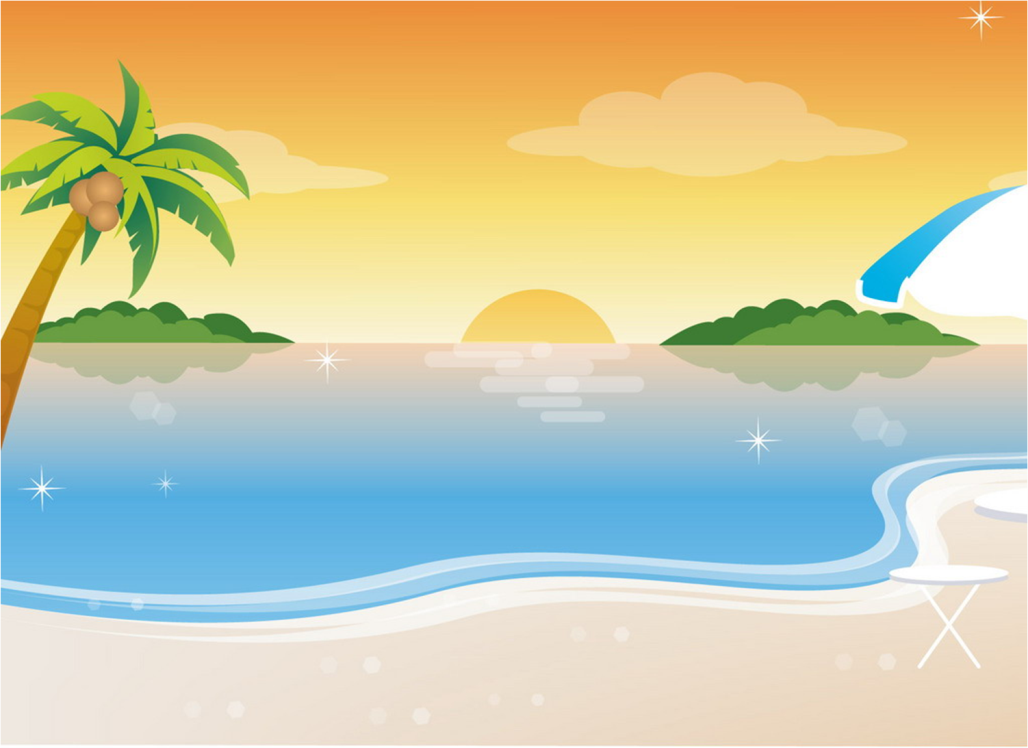 Урок  русского языкав 3 «А» классе.
                                   Тема:«Изменение глаголов по числам»                                                                                        учитель  начальных классов                                                                                        Гусева Галина АлексеевнаЦель:  формировать умения определять число глаголов, изменять глаголы по числамЗадачи, направленные на получение:Предметных результатов:развивать умение распознавать число глагола, изменять глаголы по числам. учить правильно, ставить вопросы к глаголам в единственном и множественном числах; развивать умение находить глаголы в тексте, определять грамматические признаки; находить в тексте глаголы, наблюдать роль глаголов в тексте;умение (в объеме изученного) находить, сравнивать, классифицировать, характеризовать такие языковые единицы, как звук, буква, часть слова, часть речи, член предложения, простое предложение; способность контролировать свои действия, проверять сказанное и написанное.начальные представления о нормах русского литературного языка (орфоэпических, лексических, грамматических) и правилах речевого этикета.Метапредметных результатов:умение использовать язык с целью поиска необходимой информации в различных источниках для решения учебных задач; способность ориентироваться в целях, задачах, средствах и условиях общения; умение выбирать адекватные языковые средства для успешного решения коммуникативных задач (диалог, устные монологические высказывания, письменные тексты) с учетом особенностей разных видов речи и ситуаций общения; стремление к более точному выражению собственного мнения и позиции; умение задавать вопросы.Познавательные:расширение кругозора младших школьников; самостоятельно находить несколько вариантов решения учебной задачи;самостоятельно осуществлять поиск нужного текстового и иллюстративного материала в дополнительных изданиях; находить ответы на вопросы в тексте, иллюстрациях;делать выводы в результате совместной работы класса и учителя;понимать смысл предложенных заданий, в т.ч. заданий  развивающих  смекалку;формирование умений анализировать, устанавливать причинно-следственные связи, развивать умение сравнивать и находить различия  и сходства у изучаемых объектов,  умение аргументировать и доказывать свое мнение, умение обобщать и синтезировать знания, выдвигать гипотезы и предположения, переносить знания в новые ситуации, искать аналоги и другие варианты решения,тренировать память, развивать способности концентрировать внимание и его распределять;  ассоциативного мышления, воображения, внимания; развивать умение выполнять вербальные инструкции учителя, развивать устную речь учащихся, фонематический слух; совершенствовать культуру речи детей, обогащать словарный запас учащихся.Средством формирования познавательных УУД служат тексты учебника и его методический аппарат, обеспечивающие формирование функциональной грамотности (первичных навыков работы с информацией).Регулятивные: самостоятельно определять и формулировать цель деятельности на уроке ; развивать умения самостоятельно формировать выводы на основе своих наблюдений и сравнений; находить несколько вариантов решения учебной задачи;учиться высказывать своё предположение (версию) на основе работы с материалом учебника;учиться работать по предложенному учителем планусамостоятельно решать  ребусы, кроссворды, используя свои знания,  развивать способность к самоконтролю.Контролировать и оценивать свои действия в работе с учебным материалом при сотрудничестве с учителем, одноклассниками;Средством формирования регулятивных УУД служит проблемно-диалогическая технология.Коммуникативные:строить сообщения в соответствии с учебной задачей;слушать и понимать речь других; пользоваться приёмами слушания: фиксировать тему (заголовок), ключевые слова;выразительно читать и пересказывать текст;развивать умение сотрудничества  со сверстниками при работе в группе; умение принимать коллективное решение; устную речь учащихся, ориентироваться на позицию партнёра в общении и взаимодействии; учитывать другое мнение и позицию; договариваться , приходить к общему решению;обогащать словарный запас учащихся.договариваться с одноклассниками совместно с учителем о правилах поведения и общения оценки и самооценки и следовать им;учиться работать в паре, группе; выполнять различные роли (лидера, исполнителя).Средством формирования коммуникативных УУД служат проблемно-диалогическая технология и организация работы в парах и малых группахЛичностные:осознавать роль языка и речи в жизни людей;эмоционально «проживать» текст, выражать свои эмоции;понимать эмоции других людей, сочувствовать, сопереживать;воспитание положительной мотивации к учению; формировать интерес к изучению родного языка; обращать внимание на особенности устных и письменных высказываний  других людей (интонацию, темп, тон речи; выбор слов и знаков препинания: точка или многоточие, точка или восклицательный знак).восприятие русского языка как явления национальной культуры; понимание того, что правильная устная и письменная речь есть показатели индивидуальной культуры человека;способность к самооценке на основе наблюдений за собственной речью.Средством достижения этих результатов служат тексты учебника.Цель:  формировать умения определять число глаголов, изменять глаголы по числамЗадачи, направленные на получение:Предметных результатов:развивать умение распознавать число глагола, изменять глаголы по числам. учить правильно, ставить вопросы к глаголам в единственном и множественном числах; развивать умение находить глаголы в тексте, определять грамматические признаки; находить в тексте глаголы, наблюдать роль глаголов в тексте;умение (в объеме изученного) находить, сравнивать, классифицировать, характеризовать такие языковые единицы, как звук, буква, часть слова, часть речи, член предложения, простое предложение; способность контролировать свои действия, проверять сказанное и написанное.начальные представления о нормах русского литературного языка (орфоэпических, лексических, грамматических) и правилах речевого этикета.Метапредметных результатов:умение использовать язык с целью поиска необходимой информации в различных источниках для решения учебных задач; способность ориентироваться в целях, задачах, средствах и условиях общения; умение выбирать адекватные языковые средства для успешного решения коммуникативных задач (диалог, устные монологические высказывания, письменные тексты) с учетом особенностей разных видов речи и ситуаций общения; стремление к более точному выражению собственного мнения и позиции; умение задавать вопросы.Познавательные:расширение кругозора младших школьников; самостоятельно находить несколько вариантов решения учебной задачи;самостоятельно осуществлять поиск нужного текстового и иллюстративного материала в дополнительных изданиях; находить ответы на вопросы в тексте, иллюстрациях;делать выводы в результате совместной работы класса и учителя;понимать смысл предложенных заданий, в т.ч. заданий  развивающих  смекалку;формирование умений анализировать, устанавливать причинно-следственные связи, развивать умение сравнивать и находить различия  и сходства у изучаемых объектов,  умение аргументировать и доказывать свое мнение, умение обобщать и синтезировать знания, выдвигать гипотезы и предположения, переносить знания в новые ситуации, искать аналоги и другие варианты решения,тренировать память, развивать способности концентрировать внимание и его распределять;  ассоциативного мышления, воображения, внимания; развивать умение выполнять вербальные инструкции учителя, развивать устную речь учащихся, фонематический слух; совершенствовать культуру речи детей, обогащать словарный запас учащихся.Средством формирования познавательных УУД служат тексты учебника и его методический аппарат, обеспечивающие формирование функциональной грамотности (первичных навыков работы с информацией).Регулятивные: самостоятельно определять и формулировать цель деятельности на уроке ; развивать умения самостоятельно формировать выводы на основе своих наблюдений и сравнений; находить несколько вариантов решения учебной задачи;учиться высказывать своё предположение (версию) на основе работы с материалом учебника;учиться работать по предложенному учителем планусамостоятельно решать  ребусы, кроссворды, используя свои знания,  развивать способность к самоконтролю.Контролировать и оценивать свои действия в работе с учебным материалом при сотрудничестве с учителем, одноклассниками;Средством формирования регулятивных УУД служит проблемно-диалогическая технология.Коммуникативные:строить сообщения в соответствии с учебной задачей;слушать и понимать речь других; пользоваться приёмами слушания: фиксировать тему (заголовок), ключевые слова;выразительно читать и пересказывать текст;развивать умение сотрудничества  со сверстниками при работе в группе; умение принимать коллективное решение; устную речь учащихся, ориентироваться на позицию партнёра в общении и взаимодействии; учитывать другое мнение и позицию; договариваться , приходить к общему решению;обогащать словарный запас учащихся.договариваться с одноклассниками совместно с учителем о правилах поведения и общения оценки и самооценки и следовать им;учиться работать в паре, группе; выполнять различные роли (лидера, исполнителя).Средством формирования коммуникативных УУД служат проблемно-диалогическая технология и организация работы в парах и малых группахЛичностные:осознавать роль языка и речи в жизни людей;эмоционально «проживать» текст, выражать свои эмоции;понимать эмоции других людей, сочувствовать, сопереживать;воспитание положительной мотивации к учению; формировать интерес к изучению родного языка; обращать внимание на особенности устных и письменных высказываний  других людей (интонацию, темп, тон речи; выбор слов и знаков препинания: точка или многоточие, точка или восклицательный знак).восприятие русского языка как явления национальной культуры; понимание того, что правильная устная и письменная речь есть показатели индивидуальной культуры человека;способность к самооценке на основе наблюдений за собственной речью.Средством достижения этих результатов служат тексты учебника.Основные понятия Части речи, действие предмета,  единственное / множественное число, глагол, инфинитив, Межпредметные связи Литература, окружающий мирОрганизация пространства Фронтальная работа, индивидуальная работа, работа в парахЭтапы урокаДеятельностьучителяУУДI. Мотивация к учебной деятельности (2 мин)Цели: 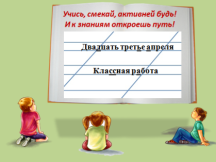 - создание условий для возникновения у учеников внутренней потребности включения в учебную деятельность; - организовать планирование учебной деятельности на уроке.         Вот звонок нам дал сигнал:            Поработать час настал.	А теперь все повернитесь	И друг другу улыбнитесь	Улыбнитесь мне, гостям	И садитесь по местам.Девиз нашего урока: Учись, смекай, активней будь!                                       И к знаниям откроешь путь! - Откройте тетради, запишите число, классная работа.Личностные УУД:- положительное отношение к учению в целом и урокам русского языка.II. Актуализация знаний Цель: Повторение изученного материала, необходимого для «открытия нового знания»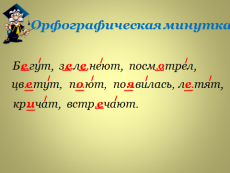 - Урок мы начнём с орфографической минутки Как вы думаете, какое задание вам сейчас предстоит выполнить? (вставить пропущенные буквы, объяснить и найти знакомые орфограммы). Задание будем выполнять с комментированием.Б…гут, з…л…неют, кр…чать, п.см…трел, цв…тут, п…ют, по…вилась, л…тят, встр…чают.- Вставляем, объясняем и проверяем.- Что объединяет эти слова? (глаголы). Докажите.- О какой части речи мы сегодня будем говорить на уроке? (о глаголе)- Правильно. Это знакомый незнакомец Глагол. - Почему я так сказала – знакомый незнакомец?  (потому что мы его немножко знаем, но ещё не всё)Сегодня я предлагаю вам глубже окунуться в загадочный мир глаголов, отправиться на чудесный остров.	Не добраться туда на поезде.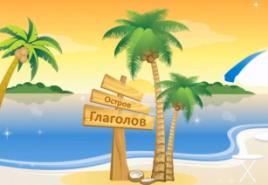 	Не долететь на самолёте.	Даже ракета не сумеет нас домчать туда.	Но у нас всё есть:	Уши, чтобы слышать,	Глаза, чтобы видеть,	И сердце, чтобы всё понять.                      Вы готовы?- видеоурок (остров глаголов)Среди жителей острова найти лишних.- Давайте вспомним, что мы уже знаем о глаголе, выполнив задание «Закончи предложения» (слайд) и сразу будем себя проверять.- Глагол – это…..- Глагол обозначает ……- Глагол отвечает на вопросы…Коммуникативных УУД:- умение строить речевое высказывание- умение выражать личное мнениеПознавательные УУД:Ориентироваться в своей системе знаний.III. Постановка проблемы 1. Наблюдение над изменением формы глаголовЦель:-подготовка мышления учащихся и организация осознания ими внутренней потребности к построению учебных действий и организовать фиксирование каждым из них индивидуального затруднения в пробном действии.-организовать анализ учащимися возникшей ситуации и на этой основе выявить места и причины затруднения является осознание того, в чем именно состоит недостаточность их знаний, умений или способностей– Посмотрите, кто изображен на левой части слайда? (Птица.)– Кто изображен на правой части слайда? (Птицы.)– Что изменилось в записи слов? (Окончание.)– Почему? (На левой части изображен один предмет – значит, существительное единственного числа; на правой части две птицы – значит, множественное число.)Составьте нераспространённое предложение к левой части слайда. (Птица летит.) Составьте нераспространённое предложение к правой части слайда. (Птицы летят.)Сравните глаголы. Что изменилось в записи глаголов? (Окончание.)– Почему? (Летит обозначает действие одного предмета, значит глагол в единственном числе. Летят – обозначает действие двух предметов, значит глагол множественного числа.)Что-же  нового мы узнали о глаголе?Давайте сформулируем вывод:Глаголы изменяются по числам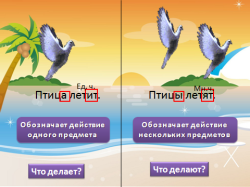 Какого же числа может быть глагол?3) Что обозначают глаголы в единственном числе?4) Что обозначают глаголы во множественном числе?5) На какие вопросы отвечают в ед. числе? Во мн. числе?В ходе беседы заполняется таблица. 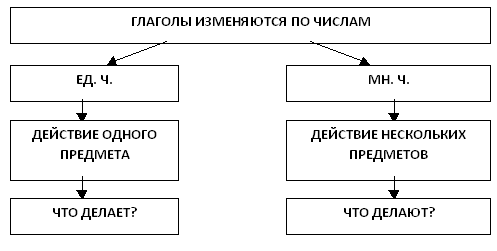 Регулятивные УУД:Определять и формулировать цель на уроке.     Проговаривать последовательность действий на уроке (Регулятивные УУД).Слушать и понимать речь других; работать в группе, выполнять различные роли (Коммуникативные УУД).Ориентироваться в своей системе знаний: отличать новое от уже известного с помощью учителя (Познавательные УУД).Высказывать своё предположение (Регулятивные УУД).IV. Реализация построенного проекта.Цель:-построение учащимися нового способа действий и формирование умений его применять как при решении задачи, вызвавшей затруднение, так и при решении задач такого класса или типа вообще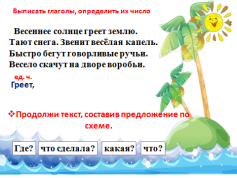 Прочитайте текст, определите его тему. Весеннее солнце греет землю. Тают снега. Звенит весёлая капель.  Быстро бегут говорливые ручьи. Весело скачут на дворе воробьи.- О каких признаках весны говорится в тексте? - Как вы думаете, какое задание мы будем выполнять? (ответы детей)Выписать глаголы, определить их число.* Продолжи текст, составив предложение  к схеме. ВзаимопроверкаПроговаривать последовательность действий на уроке, работать по коллективно составленному плану (Регулятивные УУД).Уметь оформлять свои мысли в устной форме; слушать и понимать речь других (Коммуникативные УУД).Уметь добывать новые знания: находить ответы на вопросы, используя словарь, свой жизненный опыт и информацию, полученную на уроке (Познавательные УУД).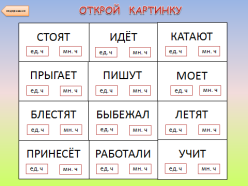 тренажёр: Открой картинку (учимся определять ед. ч. и мн. ч) (слова-помощники: ед.ч. я, ты, он, она, оно; мн.ч мы, вы, они)  Ребята, у вас на партах лежат карточки. Работая в парах, распределите глаголы на две группы 1- вариант ед.ч., 2- вариант мн.ч.(Стоят, идёт, катают, прыгает, пишут, моет, блестят, выбежал, летят, принесёт, работает, учит)Способность к самооценке на основе критерия успешности учебной деятельности (Личностные УУД).Принимать участие в обсуждении иформулировании цели конкретного задания; в обсуждении и формулировании алгоритма выполнения конкретного задания (составление плана действий)(Регулятивные УУД).V. Работа в пареЦель:- выявить и зафиксировать границы применимости нового знания и научить использовать его в системе изученных ранее знаний;- доведения его до уровня автоматизированного навыка;VI. Самостоятельная работаЦель:- организовать самостоятельное выполнение учащимися типовых заданий на новый способ действия;- организовать самопроверку учащимися своих решений по эталону;- создать (по возможности) ситуацию успеха для каждого ребенка;- для учащихся, допустивших ошибки, предоставить возможность выявления причин ошибок и их исправления.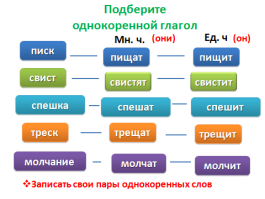                           ФизминуткаРебята, у вас на партах лежат карточки. Работая в парах, распределите глаголы на две группы 1- вариант ед.ч., 2- вариант мн.ч.(Стоят, идёт, катают, прыгает, пишут, моет, блестят, выбежал, летят, принесёт, работает, учит)- подберите однокоренной глагол  (ед.ч. (он) и мн. ч (они) * Самостоятельно составьте пары таких однокоренных слов Самопроверка.Уметь выполнять работу по предложенному плану (Регулятивные УУД).Уметь вносить необходимые коррективы в действие после его завершения на основе его оценки и учёта характера сделанных ошибок (Регулятивные УУД).Способность к самооценке на основе критерия успешности учебной деятельности (Личностные УУД).VI. Включение в систему нового знания   и повторения.Цель:- выявить и зафиксировать границы применимости нового знания и научить использовать его в системе изученных ранее знаний;- доведения его до уровня автоматизированного навыка;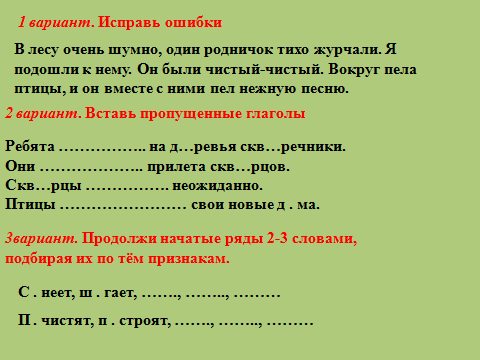 Дифференцированное задание.Исправь ошибки: В лесу очень шумно, один родничок тихо журчали. Я подошли к нему. Он были чистый-чистый. Вокруг пела птицы, и он вместе с ними пел нежную песню.Вставь пропущенные глаголы, определи число глаголовРебята …………….. на д…ревья скв…речники.
Они ……………….. прилета скв…рцов.Скв…рцы ……………. неожиданно.
Птицы …………………… свои новые д . ма.Слова для справок: повесили, ждали, появились, занялиПродолжите начатые ряды 2-3 словами, подбирая их не менее, чем по трём признакам одновременно. Признаки подбора определите самостоятельно.С . неет, ш . гает, …П . чистят, п . строят, …Уметь оценивать правильность выполнения действия на уровне адекватной ретроспективной оценки, выполнять работу в соответствии с заданным планом; прогнозирование (в случае, если учащиеся самостоятельно выявляют типы заданий, где используется новый способ). (Регулятивные УУД).Способность к самооценке на основе критерия успешности учебной деятельности, участвовать в оценке и обсуждении полученного результата, понимать и оценивать свой вклад в решение общих задач.(Личностные УУД).VII. Итог урока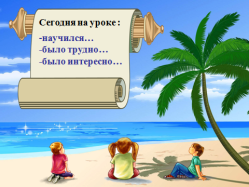 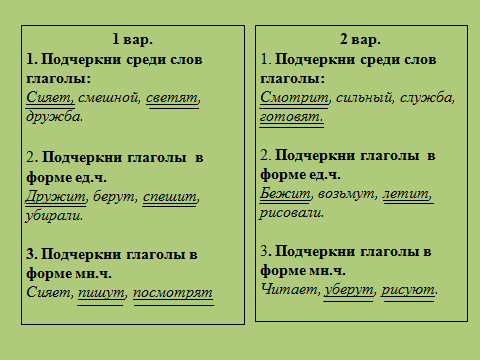 − Что необходимо сделать в конце урока? (Подвести итог нашей работы.)Сегодня на уроке я:-научился…-было трудно…-было интересно…Тест.                                                                                                                            - А теперь посмотрим, все ли из вас успешно усвоили новый материал, в этом нам поможет тест (выдается каждому ученику по вариантам).1 вар.1. Подчеркни среди слов глаголы:Сияет, смешной, светят, дружба.2. Подчеркни глаголы  в форме ед.ч.Дружит, берут, спешит, убирали.3. Подчеркни глаголы в форме мн.ч.Сияет, пишут, посмотрят.2 вар.1. Подчеркни среди слов глаголы:Смотрит, сильный, служба, готовят.2. Подчеркни глаголы  в форме ед.ч.Бежит, возьмут, летит, рисовали.3. Подчеркни глаголы в форме мн.ч.Читает, уберут, рисуюVIII. Рефлексия учебной деятельности на уроке.Цель:- организовать  рефлексию и самооценку учениками собственной учебной деятельности на уроке;- учащиеся соотносят цель и результаты своей учебной деятельности и фиксируют степень их соответствия;- намечаются цели дальнейшей деятельности и определяются задания для самоподготовки (домашнее задание с элементами выбора, творчества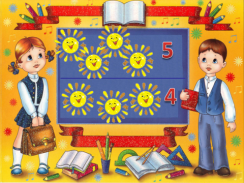 Рефлексия. В ходе урока уч-ся заполняли лист самооценки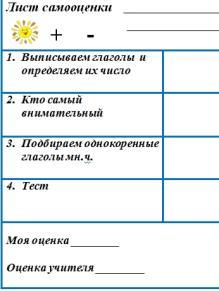 Оценим свою работу4 солнышка – оценка 53 солнышка – оценка 4Спасибо за сотрудничество. Желаю удачи, бодрости и хорошего настроения на весь день.Объяснять самому себе: - «что во мне хорошо, а что плохо» (личные качества, черты характера), «что я хочу» (цели, мотивы),  «что я могу» (результаты). (Личностные УУД).умение структурировать знания;оценка процесса и результатов деятельности.(Познавательные УУД).Умение выражать свои мысли.Формирование умений слышать и слушать , формулировать ответ. (Коммуникативные УУД). Рефлексия способов и условий действия, контроль и оценка процесса и результатов деятельности. (Регулятивные УУД).IX. Домашнее заданиеЦель:- организовать выполнение д/з.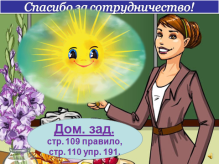 Определять и формулировать цель деятельности, составлять план действий по решению проблемы (задачи)(Регулятивные УУД).